Warmingham CE Primary: Weekly Overview for BadgersWeek starting 6th JanuaryEarly workMaths: Live lesson 9:00 for Y59:30 for Y6SpellingWriting: Live lesson1:30 for everyoneReadingTopicMondayTuesdayWednesdayPractise a times table that you are unsure about. Use songs on YouTube if you like. Super challenge: if you know all of your times tables, can you learn the squared numbers up to 100?Use IDL Maths if you normally do.White Rose MathsY5 Division: Divide 2 digits by 1 digit. Worksheet will be on Google Classrooms.Y6 Division: Divide 2 digits by 1 digit recap. Worksheet will be on Google Classrooms.Use IDL Spellings if you normally would.We are looking at words that end in –able and –ible. Can you remember the rule? Practise –able and –ible words for 15 minutes. There is a document on Google Classroom to help you.Character descriptions. We are going to look at how to describe characters and improve our descriptions. We will be writing expanded noun phrases.Follow-on task: You are going to design and describe a character of your own. You can draw the character in your book and write a description underneath it.Upload a photograph of this on to Google Classrooms.Read one of your books at home. Record any difficult words or words that are new to you. This is a great way to learn new words and improve your writing! Try and use them in our writing.When you finish your book, write a book review using the template on Google Classrooms and we will share them with each other.Research task: Did you know that you could get arrested for using chewing gum in Singapore? Use the internet to find some crazy laws.Here is a website to start you off:The unusual laws quiz - BBC BitesizeWrite down the best laws you find. Are any of them good laws?ThursdayWrite some division sums in your book from the times table you have been learning. For example:3 times tables 36 ÷ 3 = 21 ÷ 3 = Try and answer them as quickly as you can!Use IDL Maths if you normally do.White Rose MathsY5 Division: Divide 2 digits by 1 digit (2). Worksheet will be on Google Classrooms.Y6 Division: Divide 2 digits by 1 digit (2) recap. Worksheet will be on Google Classrooms.Use IDL Spellings if you normally would.We are looking at words that end in –able and –ible. Can you remember the rule? Practise –able and –ible words for 15 minutes. There is a document on Google Classroom to help you.Character descriptions. We will read some more of Rosa Parks’ story and look at similes and metaphors.Follow-on task: Using the examples we looked at on the live lesson, you will write a paragraph describing Rosa Parks. This description will include details about her appearance and character. There are resources on Google Classroom to help: Character Description Vocabulary.Read one of your books at home. Record any difficult words or words that are new to you. This is a great way to learn new words and improve your writing! Try and use them in our writing.When you finish your book, write a book review using the template on Google Classrooms and we will share them with each other.Art: Rosa Parks has been drawn as a cartoon character for the Front Cover of Little People, Big Dreams. Your task is to draw yourself as a cartoon character! Use a mirror to look at yourself as you draw.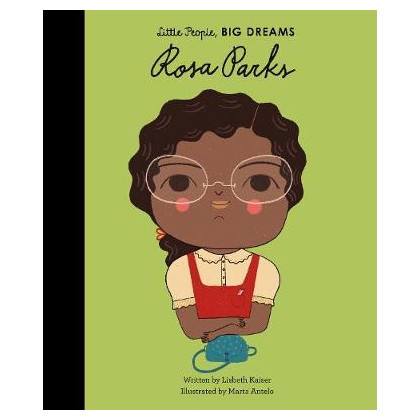 FridayGo on TT Rockstars from home. I wonder who will get more points… Y5 or Y6!White Rose MathsY5 Division: Divide 3 digits by 1 digit. Worksheet will be on Google Classrooms.Y6 Division: Divide 3 digits by 1 digit recap. Worksheet will be on Google Classrooms.Use IDL Spellings if you normally would.We are looking at words that end in –able and –ible. Can you remember the rule? Practise –able and –ible words for 15 minutes. There is a document on Google Classroom to help you.SPAG Task. We will be improving a character description during the live lesson. Follow-on task: You will be given a character description with lots of mistakes. Correct the description and improve it as much as you can. Remember that we want it to look like Obama’s speech!Read one of your books at home. Record any difficult words or words that are new to you. This is a great way to learn new words and improve your writing! Try and use them in our writing.When you finish your book, write a book review using the template on Google Classrooms and we will share them with each other.Write a fact file or a short biography about Rosa Parks’ life. We have been finding out about her childhood in school. Rosa Parks [Little People, BIG DREAMS] | Children's Book - YouTubeThis link will give you a good starting place! Include a portrait if you would like to.